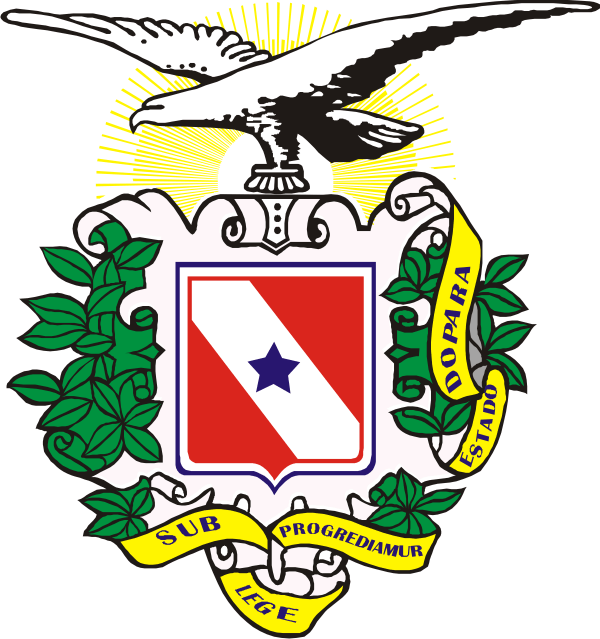 ESTADO DO PARÁDEFENSORIA PÚBLICA              RESOLUÇÃO CSDP N° 144, DE 26 DE JANEIRO DE 2015Aprova a Lista de Antiguidade dos Defensores Públicos do Estado para o ano de 2015 e dá outras providências.O Conselho Superior da Defensoria Pública do Estado do Pará, no uso de suas atribuições legais que lhe confere o art. 11, III da Lei Complementar n° 054, de 07 de fevereiro de 2006, publicada no D.O.E. em 09.02.2006,CONSIDERANDO a 97ª sessão ordinária do Egrégio Conselho Superior da Defensoria Pública realizada no dia 26 de janeiro de 2015 que aprovou a Lista de Antiguidade para o ano de 2015;RESOLVE:Art. 1° Aprovar a lista de antiguidade dos Defensores Públicos em atividade na Defensoria Pública no ano de 2015, para os devidos efeitos legais, conforme Anexo Único desta Resolução. Art. 2° O Defensor Público poderá interpor recurso ao Conselho Superior sobre a sua posição na lista de classificação, no prazo de 10 (dez) dias, a contar da publicação da mesma.Art. 3° No caso de empate na apuração do tempo de atuação na Entrância, observar-se-á o disposto no artigo 39, § 2° da Lei 054/06.Art. 4° Esta resolução entra em vigor na data de sua publicação.Sala de reuniões do Conselho Superior da Defensoria Pública do Estado, aos vinte e seis dias do mês de janeiro do ano de dois mil e quinze.ADALBERTO DA MOTA SOUTOSubdefensor Público GeralMembro NatoANTÔNIO CARLOS DE ANDRADE MONTEIROCorregedor GeralMembro NatoLEA CRISTINA BAPTISTA DE SIQUEIRA DE VASCONCELOS SERRAMembro EleitoJOSÉ ROBERTO DA COSTA MARTINSMembro EleitoVLADIMIR AUGUSTO DE CARVALHO LOBO E AVELINO PEREIRA KOENIGMembro EleitoMARCOS ANTÔNIO CORREA ASSADMembro EleitoARTHUR CORREA DA SILVA NETOMembro EleitoKÁTIA HELENA COSTEIRA GOMESMembro EleitoRELAÇÃO DEFENSORES POR CRITÉRIOS DE ENTRÂNCIA, INGRESSO NA DEFENSORIA E ADMISSÃORELAÇÃO DEFENSORES POR CRITÉRIOS DE ENTRÂNCIA, INGRESSO NA DEFENSORIA E ADMISSÃORELAÇÃO DEFENSORES POR CRITÉRIOS DE ENTRÂNCIA, INGRESSO NA DEFENSORIA E ADMISSÃORELAÇÃO DEFENSORES POR CRITÉRIOS DE ENTRÂNCIA, INGRESSO NA DEFENSORIA E ADMISSÃORELAÇÃO DEFENSORES POR CRITÉRIOS DE ENTRÂNCIA, INGRESSO NA DEFENSORIA E ADMISSÃORELAÇÃO DEFENSORES POR CRITÉRIOS DE ENTRÂNCIA, INGRESSO NA DEFENSORIA E ADMISSÃORELAÇÃO DEFENSORES POR CRITÉRIOS DE ENTRÂNCIA, INGRESSO NA DEFENSORIA E ADMISSÃORELAÇÃO DEFENSORES POR CRITÉRIOS DE ENTRÂNCIA, INGRESSO NA DEFENSORIA E ADMISSÃORELAÇÃO DEFENSORES POR CRITÉRIOS DE ENTRÂNCIA, INGRESSO NA DEFENSORIA E ADMISSÃORELAÇÃO DEFENSORES POR CRITÉRIOS DE ENTRÂNCIA, INGRESSO NA DEFENSORIA E ADMISSÃORELAÇÃO DEFENSORES POR CRITÉRIOS DE ENTRÂNCIA, INGRESSO NA DEFENSORIA E ADMISSÃORELAÇÃO DEFENSORES POR CRITÉRIOS DE ENTRÂNCIA, INGRESSO NA DEFENSORIA E ADMISSÃORELAÇÃO DEFENSORES POR CRITÉRIOS DE ENTRÂNCIA, INGRESSO NA DEFENSORIA E ADMISSÃORELAÇÃO DEFENSORES POR CRITÉRIOS DE ENTRÂNCIA, INGRESSO NA DEFENSORIA E ADMISSÃORELAÇÃO DEFENSORES POR CRITÉRIOS DE ENTRÂNCIA, INGRESSO NA DEFENSORIA E ADMISSÃOPOSNOMEMATENTRANCIALOTACAOINGRESSO NA ENTRANCIAtempo Ingresso EntrânciaINGRESSO NA DEFENSORIATempo de Ingresso DefensoriaTEMPO SERV. PUB. ESTADUALTEMPO SERV. PUB. GERALNASCIMENTO1FLORISBELA MARIA C. MACHADO3083195Entrancia Especial01ª DP CÍVEL DA ENTRÂNCIA ESPECIAL15/06/199420 anos 7 meses 12 dias 01/07/198331 anos 6 meses 26 dias 00 ano, 00 mes, 00 dia00 ano, 00 mes, 00 dia28/02/19542CARLOS DOS SANTOS SOUSA3083578Entrancia Especial01ª DP CRIMINAL DA ENTRANCIA ESPECIAL15/06/199420 anos 7 meses 12 dias 01/08/198331 anos 5 meses 26 dias 00 ano, 00 mes, 00 dia00 ano, 00 mes, 00 dia26/08/19573JOSE ROBERTO DA COSTA MARTINS3083756Entrancia Especial02ª DP CRIMINAL DA ENTRANCIA ESPECIAL15/06/199420 anos 7 meses 12 dias 01/08/198331 anos 5 meses 26 dias 00 ano, 00 mes, 00 dia00 ano, 00 mes, 00 dia26/09/19584TÂNIA MARA DE SOUZA LOSINA3084043Entrancia Especial03ª DP CRIMINAL DA ENTRANCIA ESPECIAL15/06/199420 anos 7 meses 12 dias 01/09/198331 anos 4 meses 26 dias 00 ano, 00 mes, 00 dia00 ano, 00 mes, 00 dia16/09/19595JULIO DOMINGOS D. DE AGUIAR3083780Entrancia Especial04ª DP CRIMINAL DA ENTRANCIA ESPECIAL15/06/199420 anos 7 meses 12 dias 01/10/198331 anos 3 meses 26 dias 00 ano, 00 mes, 00 dia00 ano, 00 mes, 00 dia21/10/19596NAZARÉ GONÇALVES DOS SANTOS3083900Entrancia Especial05ª DP CRIMINAL DA ENTRANCIA ESPECIAL27/01/20096 anos 11/11/198331 anos 2 meses 16 dias 00 ano, 00 mes, 00 dia00 ano, 00 mes, 00 dia05/02/19547RAIMUNDO SÉRGIO B. DO E. SANTO3083993Entrancia Especial06ª DP CRIMINAL DA ENTRANCIA ESPECIAL13/09/20122 anos 4 meses 14 dias 01/10/198331 anos 3 meses 26 dias 00 ano, 04 mes, 23 dia00 ano, 00 mes, 00 dia15/03/19558RAUL DE SANTA HELENA COUTO3083225Entrancia Especial07ª DP CRIMINAL DA ENTRANCIA ESPECIAL13/09/20122 anos 4 meses 14 dias 01/10/198331 anos 3 meses 26 dias 00 ano, 00 mes, 00 dia00 ano, 00 mes, 00 dia13/09/19589MARILENA CARMONA DOS S. SILVA161390Entrancia Especial02ª DP CÍVEL DA ENTRÂNCIA ESPECIAL15/04/20149 meses 12 dias 11/04/198430 anos 9 meses 16 dias 00 ano, 00 mes, 00 dia00 ano, 00 mes, 00 dia15/04/194510ROSA ANGELA G. RAMOS WENNER3084019Entrancia Especial08ª DP CRIMINAL DA ENTRANCIA ESPECIAL15/04/20149 meses 12 dias 08/07/198430 anos 6 meses 19 dias 00 ano, 00 mes, 00 dia00 ano, 00 mes, 00 dia10/09/195611REGINA LÚCIA BARATA P. SOUZA3083446Entrancia Especial03ª DP CÍVEL DA ENTRÂNCIA ESPECIAL15/04/20149 meses 12 dias 11/09/198430 anos 4 meses 16 dias 00 ano, 11 mes, 16 dia00 ano, 00 mes, 00 dia19/11/196012LAURA MARIA FRAGOSO PIRES3083799Entrancia Especial04ª DP CÍVEL DA ENTRÂNCIA ESPECIAL15/04/20149 meses 12 dias 31/10/198430 anos 2 meses 27 dias 00 ano, 00 mes, 00 dia00 ano, 00 mes, 00 dia28/06/195913JOSE DO CARMO SAMPAIO MARTHA3083730Entrancia Especial05ª DP CÍVEL DA ENTRÂNCIA ESPECIAL15/04/20149 meses 12 dias 16/11/198430 anos 2 meses 11 dias 00 ano, 00 mes, 00 dia00 ano, 00 mes, 00 dia03/04/195314ANTONIO CARLOS DE A. MONTEIRO3083527Entrancia Especial06ª DP CÍVEL DA ENTRÂNCIA ESPECIAL15/04/20149 meses 12 dias 10/01/198530 anos 17 dias 00 ano, 00 mes, 00 dia00 ano, 00 mes, 00 dia19/10/195715REGINA MARIA DA SILVA FERNANDES3084000Entrancia Especial07ª DP CÍVEL DA ENTRÂNCIA ESPECIAL15/04/20149 meses 12 dias 23/01/198530 anos 4 dias 01 ano, 03 mes, 28 dia00 ano, 00 mes, 00 dia28/03/195916MANUEL FIGUEIREDO NETO3083896Entrancia Especial09ª DP CRIMINAL DA ENTRÂNCIA ESPECIAL15/04/20149 meses 12 dias 09/05/198529 anos 8 meses 18 dias 03 ano, 02 mes, 06 dia00 ano, 00 mes, 00 dia18/08/194917LUIZ ANTONIO NASCIMENTO RAMOS3083810Entrancia Especial10ª DP CRIMINAL DA ENTRÂNCIA ESPECIAL15/04/20149 meses 12 dias 08/06/198529 anos 7 meses 19 dias 00 ano, 00 mes, 00 dia00 ano, 00 mes, 00 dia12/06/195918MARIA DE NAZARE RUSSO RAMOS3083870Entrancia Especial08ª DP CÍVEL DA ENTRÂNCIA ESPECIAL15/04/20149 meses 12 dias 08/07/198529 anos 6 meses 19 dias 00 ano, 00 mes, 00 dia00 ano, 00 mes, 00 dia31/03/196119LEA CRISTINA B. DE S. V. SERRA3083802Entrancia Especial11ª DP CRIMINAL DA ENTRÂNCIA ESPECIAL15/04/20149 meses 12 dias 10/07/198529 anos 6 meses 17 dias 00 ano, 00 mes, 00 dia00 ano, 00 mes, 00 dia25/11/195720MARIA CANDIDA COSTA FEITOSA3083837Entrancia Especial12ª DP CRIMINAL DA ENTRÂNCIA ESPECIAL15/04/20149 meses 12 dias 04/09/198529 anos 4 meses 23 dias 03 ano, 05 mes, 17 dia00 ano, 02 mes, 17 dia23/03/196121NEIDE SARAH LIMA ROCHA30839183a Entrancia08ª DP DA FAMÍLIA15/06/199420 anos 7 meses 12 dias 08/07/198529 anos 6 meses 19 dias 05 ano, 04 mes, 02 dia00 ano, 00 mes, 00 dia13/06/194622RAIMUNDO ELIAS DE S. MENDES30839853a Entrancia02ª DP DOS JUIZADOS ESPECIAIS CÍVEIS15/06/199420 anos 7 meses 12 dias 02/01/198629 anos 25 dias 00 ano, 00 mes, 00 dia00 ano, 00 mes, 00 dia21/07/195323CLIMERIO MACHADO DE M. NETO30835863a Entrancia02ª DP DA FAZENDA15/06/199420 anos 7 meses 12 dias 02/01/198629 anos 25 dias 00 ano, 00 mes, 00 dia00 ano, 00 mes, 00 dia24/04/195824ANTONIO JORGE M. QUARESMA30843373a Entrancia08ª DP CRIMINAL DO JUIZO SINGULAR15/06/199420 anos 7 meses 12 dias 02/01/198629 anos 25 dias 00 ano, 00 mes, 00 dia00 ano, 00 mes, 00 dia27/09/195925ROSA MARIA DA SILVA RAIOL30844423a Entrancia06ª DP DOS JUIZADOS ESPECIAIS CÍVEIS15/06/199420 anos 7 meses 12 dias 03/02/198628 anos 11 meses 24 dias 00 ano, 00 mes, 00 dia00 ano, 00 mes, 00 dia11/06/194926GLEDSON ANTONIO DO NASCIMENTO DINIZ30843963a Entrancia03ª DP DOS JUIZADOS ESP. CRIMINAIS15/06/199420 anos 7 meses 12 dias 03/02/198628 anos 11 meses 24 dias 00 ano, 00 mes, 00 dia00 ano, 00 mes, 00 dia15/05/196227NORMA MARIA DOS S. BORGES30845903a Entrancia03ª DP DOS JUIZADOS ESP. CÍVEIS15/06/199420 anos 7 meses 12 dias 21/02/198628 anos 11 meses 6 dias 00 ano, 00 mes, 00 dia00 ano, 00 mes, 00 dia10/12/195128VERA LUCIA DA SILVA MARQUES30846393a Entrancia14ª DP DA FAMÍLIA15/06/199420 anos 7 meses 12 dias 27/02/198628 anos 11 meses 00 ano, 00 mes, 00 dia00 ano, 00 mes, 00 dia12/07/196129LENI BARROS CAVALCANTE30845663a Entrancia04ª DP DOS JUIZADOS ESPECIAIS CRIMINAIS 15/06/199420 anos 7 meses 12 dias 03/03/198628 anos 10 meses 24 dias 01 ano, 00 mes, 28 dia00 ano, 00 mes, 00 dia18/11/194930CESAR AUGUSTO ASSAD30846983a Entrancia02ª DP DOS JUIZADOS ESP. CRIMINAIS15/06/199420 anos 7 meses 12 dias 01/04/198628 anos 9 meses 26 dias 03 ano, 01 mes, 19 dia01 ano, 09 mes, 06 dia17/04/195331CARLOS ALBERTO M. MONTEIRO30848173a Entrancia03ª DP DE FLAGRANTES15/06/199420 anos 7 meses 12 dias 01/04/198628 anos 9 meses 26 dias 00 ano, 00 mes, 00 dia00 ano, 00 mes, 00 dia05/05/195232SAMUEL BURLAMAQUI DE MORAES30847283a Entrancia01ª DP ESP. VIOLÊNCIA DOMÉSTICA15/06/199420 anos 7 meses 12 dias 01/04/198628 anos 9 meses 26 dias 00 ano, 00 mes, 00 dia00 ano, 00 mes, 00 dia08/05/195833PAULO ROBERTO SILVA AVELAR30847103a Entrancia02ª DP DE FLAGRANTES15/06/199420 anos 7 meses 12 dias 01/04/198628 anos 9 meses 26 dias 00 ano, 00 mes, 00 dia00 ano, 00 mes, 00 dia19/01/196134ROSINEI RODRIGUES DA S.CASTRO30850153a Entrancia16ª DP DA FAMÍLIA15/06/199420 anos 7 meses 12 dias 02/05/198628 anos 8 meses 25 dias 12 ano, 00 mes, 04 dia00 ano, 00 mes, 00 dia21/10/195535SELMA NOGUEIRA DE FREITAS33671823a Entrancia15ª DP DA FAMÍLIA15/06/199420 anos 7 meses 12 dias 02/05/198628 anos 8 meses 25 dias 10 ano, 02 mes, 04 dia00 ano, 00 mes, 00 dia23/06/195536CARMEM ELIZABETH A. A. HABER30848413a Entrancia04ª DP DE FLAGRANTES15/06/199420 anos 7 meses 12 dias 02/05/198628 anos 8 meses 25 dias 00 ano, 00 mes, 00 dia00 ano, 00 mes, 00 dia07/01/195837MARIALVA DE SENA SANTOS30849303a Entrancia05ª DP DOS JUIZADOS ESP. CRIMINAIS15/06/199420 anos 7 meses 12 dias 02/05/198628 anos 8 meses 25 dias 00 ano, 00 mes, 00 dia00 ano, 00 mes, 00 dia27/04/196038ODOLDIRA A. E. DE FIGUEIREDO30849573a Entrancia17ª DP DE FAMÍLIA15/06/199420 anos 7 meses 12 dias 02/05/198628 anos 8 meses 25 dias 00 ano, 00 mes, 00 dia00 ano, 00 mes, 00 dia24/05/196339RAIMUNDO AUGUSTO RIOS BRITO30849813a Entrancia04ª DP DE FAZENDA15/06/199420 anos 7 meses 12 dias 02/05/198628 anos 8 meses 25 dias 00 ano, 00 mes, 00 dia00 ano, 00 mes, 00 dia14/12/196340MARIA DE BELEM B. PEREIRA30851473a Entrancia02ª DP ESP. VIOLÊNCIA DOMÉSTICA15/06/199420 anos 7 meses 12 dias 02/06/198628 anos 7 meses 25 dias 02 ano, 06 mes, 04 dia00 ano, 00 mes, 00 dia02/09/195841MERCÊS DE JESUS MAUÉS CARDOSO30851983a Entrancia05ª DP CÍVEL15/06/199420 anos 7 meses 12 dias 02/06/198628 anos 7 meses 25 dias 00 ano, 00 mes, 00 dia00 ano, 00 mes, 00 dia24/09/194542MARIA LUCIA NOGUEIRA DE BARROS30851633a Entrancia01° DP INFÂNCIA E JUVENTUDE15/06/199420 anos 7 meses 12 dias 02/06/198628 anos 7 meses 25 dias 00 ano, 00 mes, 00 dia00 ano, 00 mes, 00 dia20/12/195343RAIMUNDO WILSON F. DA R. COSTA30853253a Entrancia02ª DP CRIMINAL DO JUÍZO SINGULAR15/06/199420 anos 7 meses 12 dias 09/06/198628 anos 7 meses 18 dias 00 ano, 00 mes, 00 dia04 ano, 06 mes, 02 dia28/04/195344MARILENE BARBOSA S. DAMASCENO30853093a Entrancia03º DP DA FAMÍLIA15/06/199420 anos 7 meses 12 dias 09/06/198628 anos 7 meses 18 dias 00 ano, 00 mes, 00 dia00 ano, 00 mes, 00 dia22/01/195945HELIANA DENISE DA SILVA SENA30852873a Entrancia01ª DP CRIMINAL DO JUÍZO SINGULAR 15/06/199420 anos 7 meses 12 dias 18/06/198628 anos 7 meses 9 dias 01 ano, 03 mes, 06 dia00 ano, 00 mes, 00 dia25/09/195446RAIMUNDO CIRINO IRMAO30839503a Entrancia02ª DP DO TRIBUNAL DO JÚRI24/03/20068 anos 10 meses 3 dias 05/03/198529 anos 10 meses 22 dias 01 ano, 10 mes, 01 dia00 ano, 00 mes, 00 dia11/05/195447ADALBERTO DA MOTA SOUTO30834623a Entrancia18° DP DE FAMILIA24/03/20068 anos 10 meses 3 dias 01/11/198529 anos 2 meses 26 dias 00 ano, 08 mes, 29 dia02 ano, 08 mes, 11 dia06/09/195048ANTONIO ROBERTO F. CARDOSO30843613a Entrancia01ª DP DE DIREITOS HUMANOS24/03/20068 anos 10 meses 3 dias 03/02/198628 anos 11 meses 24 dias 00 ano, 00 mes, 00 dia00 ano, 00 mes, 00 dia25/08/195949ELIANA SOCORRO S. VASCONCELOS30848683a Entrancia02ª DP DE EXECUÇÃO PENAL24/03/20068 anos 10 meses 3 dias 02/05/198628 anos 8 meses 25 dias 00 ano, 00 mes, 00 dia00 ano, 00 mes, 00 dia30/09/195850EMILIA BENIGNO LIMA30848763a Entrancia04ª DP ESP. VIOL. DOM. E IDOSO24/03/20068 anos 10 meses 3 dias 02/05/198628 anos 8 meses 25 dias 00 ano, 00 mes, 00 dia00 ano, 00 mes, 00 dia22/02/196251NILZA MARIA PAES DA CRUZ50385293a Entrancia01ª DP DAS RELAÇÕES DE CONSUMO24/03/20068 anos 10 meses 3 dias 13/12/199420 anos 1 mes 14 dias 07 ano, 01 mes, 12 dia00 ano, 00 mes, 00 dia22/01/195252NADIA MARIA BENTES52896703a Entrancia05ª DP DA INFÂNCIA E JUVENTUDE24/03/20068 anos 10 meses 3 dias 13/12/199420 anos 1 mes 14 dias 02 ano, 07 mes, 22 dia00 ano, 00 mes, 00 dia01/07/196353ANA MARINA M. V.DO COUTO56938293a Entrancia06° DP RELAÇÕES DE CONSUMO24/03/20068 anos 10 meses 3 dias 13/12/199420 anos 1 mes 14 dias 00 ano, 00 mes, 00 dia00 ano, 00 mes, 00 dia09/02/197254ALIRA CRISTINA DE MENEZES PEREIRA54635213a Entrancia06ª DP DA INFÂNCIA E JUVENTUDE24/03/20068 anos 10 meses 3 dias 14/12/199420 anos 1 mes 13 dias 01 ano, 07 mes, 03 dia00 ano, 00 mes, 00 dia15/02/196955ANELYSE SANTOS DE FREITAS56345043a Entrancia02ª DP DOS DIREITOS HUMANOS24/03/20068 anos 10 meses 3 dias 14/12/199420 anos 1 mes 13 dias 00 ano, 08 mes, 15 dia00 ano, 00 mes, 00 dia01/11/197056TANIA DO SOCORRO B. DE SOUZA56938103a Entrancia07ª DP DA INFÂNCIA E JUVENTUDE24/03/20068 anos 10 meses 3 dias 15/12/199420 anos 1 mes 12 dias 00 ano, 00 mes, 00 dia00 ano, 00 mes, 00 dia16/04/196057ARLETH ROSE DA C. GUIMARAES5962133a Entrancia06ª DP ESP. VIOLÊNCIA DOM. E DO IDOSO24/03/20068 anos 10 meses 3 dias 21/12/199420 anos 1 mes 6 dias 16 ano, 00 mes, 27 dia00 ano, 00 mes, 00 dia02/04/195858LUIZ PAULO DE ALBUQUERQUE FRANCO30842303a Entrancia05ª DP DE FAMÍLIA DA CAPITAL10/11/20086 anos 2 meses 17 dias 01/04/198628 anos 9 meses 26 dias 02 ano, 07 mes, 03 dia00 ano, 00 mes, 00 dia03/10/196259ALCIDES ALEXANDRE FERREIRA DA SILVA30841323a Entrancia13ª DP DE FAMÍLIA DA CAPITAL10/11/20086 anos 2 meses 17 dias 01/04/198628 anos 9 meses 26 dias 02 ano, 02 mes, 22 dia01 ano, 04 mes, 03 dia31/03/196360JOÃO BOSCO DE FIGUEIREDO CARDOSO30837053a Entrancia02° DP CRIMINAL ESPECIALIZADA12/12/20086 anos 1 mes 15 dias 09/07/198529 anos 6 meses 18 dias 00 ano, 00 mes, 00 dia00 ano, 00 mes, 00 dia11/10/195761MARCUS VINICIUS C. DA S. FRANCO 555888033a Entrancia06º DP DE EXECUÇÃO PENAL09/03/20095 anos 10 meses 18 dias 11/05/20077 anos 8 meses 16 dias 13 ano, 03 mes, 11 dia02 ano, 11 mes, 15 dia19/08/196862MONICA PALHETA FURTADO BELEM DIAS58320803a Entrancia01ª DP CRIMINAL ESPECIALIZADA DA CA09/03/20095 anos 10 meses 18 dias 11/05/20077 anos 8 meses 16 dias 06 ano, 01 mes, 27 dia00 ano, 00 mes, 00 dia19/08/197463MARCIO DA SILVA CRUZ555887333a Entrancia03ª DP DE DIREITOS HUMANOS09/03/20095 anos 10 meses 18 dias 11/05/20077 anos 8 meses 16 dias 04 ano, 06 mes, 11 dia00 ano, 00 mes, 00 dia14/06/197264LUCIANA ALBUQUERQUE LIMA808453693a Entrancia06° DEFENSORIA PÚBLICA DA FAZENDA 09/03/20095 anos 10 meses 18 dias 11/05/20077 anos 8 meses 16 dias 04 ano, 06 mes, 11 dia00 ano, 00 mes, 00 dia09/12/198065ALEXANDRE MARTINS BASTOS518557393a Entrancia04ª DP CRIMINAL DO JUÍZO SINGULAR 09/03/20095 anos 10 meses 18 dias 11/05/20077 anos 8 meses 16 dias 03 ano, 03 mes, 11 dia00 ano, 00 mes, 00 dia25/11/198066LUDMILA CARDOSO LOBAO DIAS555887213a Entrancia06ª DEFENSORIA PÚBLICA DA FAMÍLIA 09/03/20095 anos 10 meses 18 dias 11/05/20077 anos 8 meses 16 dias 02 ano, 11 mes, 09 dia00 ano, 00 mes, 00 dia27/02/198167RAFAEL DA COSTA SARGES555887123a Entrancia03ª DP DO TRIBUNAL DO JÚRI09/03/20095 anos 10 meses 18 dias 11/05/20077 anos 8 meses 16 dias 01 ano, 04 mes, 01 dia00 ano, 00 mes, 00 dia16/02/198168ROSSANA PARENTE DE SOUZA555887143a Entrancia04ª DP RELAÇÕES DE CONSUMO DA CAP09/03/20095 anos 10 meses 18 dias 11/05/20077 anos 8 meses 16 dias 01 ano, 02 mes, 09 dia00 ano, 00 mes, 00 dia29/07/198069JANICE COSTA DA SILVA555887183a Entrancia03ª DP CRIMINAL DO JUÍZO SINGULAR09/03/20095 anos 10 meses 18 dias 11/05/20077 anos 8 meses 16 dias 00 ano, 11 mes, 27 dia00 ano, 00 mes, 00 dia10/05/198070DIOGO COSTA ARANTES555886933a Entrancia11ª DP CRIMINAL DO JUÍZO SINGULAR09/03/20095 anos 10 meses 18 dias 11/05/20077 anos 8 meses 16 dias 00 ano, 06 mes, 10 dia00 ano, 00 mes, 00 dia21/04/198271BRENO LUZ MORAIS571755433a Entrancia12ª DP CRIMINAL DO JUÍZO SINGULAR09/03/20095 anos 10 meses 18 dias 11/05/20077 anos 8 meses 16 dias 00 ano, 06 mes, 04 dia02 ano, 03 mes, 18 dia13/01/197972BRUNO BRAGA CAVALCANTE571764753a Entrancia06ª DP CRIMINAL DO JUÍZO SINGULAR09/03/20095 anos 10 meses 18 dias 11/05/20077 anos 8 meses 16 dias 00 ano, 03 mes, 29 dia00 ano, 00 mes, 00 dia06/04/198173EDGAR MOREIRA ALAMAR555886923a Entrancia14ª DP CRIMINAL DO JUÍZO SINGULAR09/03/20095 anos 10 meses 18 dias 11/05/20077 anos 8 meses 16 dias 00 ano, 00 mes, 06 dia00 ano, 00 mes, 00 dia12/03/197874GIANE DE ANDRADE BUBOLA LIMA555887173a Entrancia05ª DP DE EXECUÇÃO PENAL09/03/20095 anos 10 meses 18 dias 11/05/20077 anos 8 meses 16 dias 00 ano, 00 mes, 00 dia14 ano, 03 mes, 22 dia08/04/196775FABIO GUIMARAES LIMA555887223a Entrancia07° DP DA FAZENDA 09/03/20095 anos 10 meses 18 dias 11/05/20077 anos 8 meses 16 dias 00 ano, 00 mes, 00 dia11 ano, 06 mes, 11 dia14/03/196476JOAO PERES DE ANDRADE FILHO555887203a Entrancia01ª DP JUIZADO CRIMINAL DE ICOARACI09/03/20095 anos 10 meses 18 dias 11/05/20077 anos 8 meses 16 dias 00 ano, 00 mes, 00 dia07 ano, 01 mes, 28 dia09/09/197177FERNANDO ALBUQUERQUE DE OLIVEIRA555887133a Entrancia07ª DP DE EXECUÇÃO PENAL09/03/20095 anos 10 meses 18 dias 11/05/20077 anos 8 meses 16 dias 00 ano, 00 mes, 00 dia04 ano, 01 mes, 16 dia06/11/197978AUGUSTO SEIKI KOZU555887023a Entrancia09° DP CRIMINAL DO JUÍZO SINGULAR09/03/20095 anos 10 meses 18 dias 11/05/20077 anos 8 meses 16 dias 00 ano, 00 mes, 00 dia00 ano, 09 mes, 15 dia02/09/196979ANDERSON DA SILVA PEREIRA555887073a Entrancia05ª DP DA FAZENDA DA CAPITAL09/03/20095 anos 10 meses 18 dias 11/05/20077 anos 8 meses 16 dias 00 ano, 00 mes, 00 dia00 ano, 03 mes, 04 dia23/11/198080FABIO PIRES NAMEKATA555887093a Entrancia04ª DP CRIMINAL ESPECIALIZADA09/03/20095 anos 10 meses 18 dias 11/05/20077 anos 8 meses 16 dias 00 ano, 00 mes, 00 dia00 ano, 02 mes, 25 dia26/07/198081SUZY SOUZA DE OLIVEIRA555886963a Entrancia08° DP DA FAZENDA 09/03/20095 anos 10 meses 18 dias 11/05/20077 anos 8 meses 16 dias 00 ano, 00 mes, 00 dia00 ano, 00 mes, 00 dia07/02/197482JOSEANE ROCHA GODOY SANTANA555887043a Entrancia01° DP DA FAMÍLIA09/03/20095 anos 10 meses 18 dias 11/05/20077 anos 8 meses 16 dias 00 ano, 00 mes, 00 dia00 ano, 00 mes, 00 dia11/01/197883VLADIMIR AUGUSTO DE C. L. E A. KOENIG 555887243a Entrancia10ª DP CRIMINAL DO JUÍZO SINGULAR09/03/20095 anos 10 meses 18 dias 11/05/20077 anos 8 meses 16 dias 00 ano, 00 mes, 00 dia00 ano, 00 mes, 00 dia08/08/197884FELICIA MARQUES FIUZA NUNES555887003a Entrancia04ª DP DOS DIREITOS HUMANOS09/03/20095 anos 10 meses 18 dias 11/05/20077 anos 8 meses 16 dias 00 ano, 00 mes, 00 dia00 ano, 00 mes, 00 dia31/01/197985RODRIGO CERQUEIRA DE MIRANDA555887253a Entrancia09° DP DA FAZENDA 09/03/20095 anos 10 meses 18 dias 11/05/20077 anos 8 meses 16 dias 00 ano, 00 mes, 00 dia00 ano, 00 mes, 00 dia31/03/198086PAULA CUNHA DA SILVA DENADAI555887153a Entrancia02° DP DA FAMILIA09/03/20095 anos 10 meses 18 dias 11/05/20077 anos 8 meses 16 dias 00 ano, 00 mes, 00 dia00 ano, 00 mes, 00 dia12/09/198087ANDREA BARRETO RICARTE DE OLIVEIRA FARIAS555887053a Entrancia03ª DP DA FAZENDA PÚBLICA DA CAPITAL09/03/20095 anos 10 meses 18 dias 11/05/20077 anos 8 meses 16 dias 00 ano, 00 mes, 00 dia00 ano, 00 mes, 00 dia27/12/198088JENIFFER DE BARROS RODRIGUES ARAUJO555887063a Entrancia02ª DP DAS RELAÇÕES DE CONSUMO DA C09/03/20095 anos 10 meses 18 dias 11/05/20077 anos 8 meses 16 dias 00 ano, 00 mes, 00 dia00 ano, 00 mes, 00 dia30/01/198189JOSE ANIJAR FRAGOSO REI555887193a Entrancia01° DP DA FAZENDA 09/03/20095 anos 10 meses 18 dias 11/05/20077 anos 8 meses 16 dias 00 ano, 00 mes, 00 dia00 ano, 00 mes, 00 dia06/04/198290ALEX MOTA NORONHA571765533a Entrancia03ª DP DE EXECUÇÃO PENAL09/03/20095 anos 10 meses 18 dias 05/06/20077 anos 7 meses 22 dias 09 ano, 11 mes, 07 dia00 ano, 00 mes, 00 dia28/03/197991ROSEMARY DOS REIS SILVA51106103a Entrancia04° DP DA FAMILIA09/03/20095 anos 10 meses 18 dias 05/06/20077 anos 7 meses 22 dias 09 ano, 03 mes, 25 dia02 ano, 02 mes, 17 dia13/08/196992SILVIA GOMES NORONHA PENAFORT555891853a Entrancia01° DP CÍVEL DA CAPITAL09/03/20095 anos 10 meses 18 dias 05/06/20077 anos 7 meses 22 dias 05 ano, 06 mes, 28 dia00 ano, 00 mes, 00 dia30/04/198293KEYLA CARVALHO DE A. VASCONCELOS DE OLIVEIRA555890833a Entrancia04ª DP DA INFÂNCIA E JUVENTUDE09/03/20095 anos 10 meses 18 dias 05/06/20077 anos 7 meses 22 dias 04 ano, 07 mes, 07 dia00 ano, 00 mes, 00 dia04/08/197794ANA PAULA PEREIRA MARQUES VIEIRA808453613a Entrancia03° DP CÍVEL DA CAPITAL27/06/20113 anos 7 meses 05/06/20077 anos 7 meses 22 dias 03 ano, 09 mes, 20 dia00 ano, 02 mes, 29 dia27/09/197895JOSE FLAVIO RIBEIRO MAUES 541826643a Entrancia01ª DP DOS JUIZADOS ESPECIAIS27/06/20113 anos 7 meses 05/06/20077 anos 7 meses 22 dias 03 ano, 09 mes, 04 dia00 ano, 00 mes, 00 dia29/01/197996ROSSIVAGNER SANTANA SANTOS555891633a Entrancia07° DP DA FAMILIA27/06/20113 anos 7 meses 05/06/20077 anos 7 meses 22 dias 03 ano, 07 mes, 08 dia00 ano, 02 mes, 00 dia15/05/198197ARQUISE JOSÉ FIGUEIRA DE MELO808453643a Entrancia07ª DP DOS JUIZADOS ESP. CÍVEIS27/06/20113 anos 7 meses 05/06/20077 anos 7 meses 22 dias 03 ano, 07 mes, 07 dia01 ano, 08 mes, 29 dia10/08/198198ADRIANA MARTINS JORGE JOAO555890943a Entrancia07° DP CÍVEL DA CAPITAL27/06/20113 anos 7 meses 05/06/20077 anos 7 meses 22 dias 03 ano, 07 mes, 07 dia00 ano, 00 mes, 00 dia04/07/197799ANNA IZABEL E SILVA SANTOS555891813a Entrancia09ª DP DE EXECUÇÃO PENAL DA CAPITAL27/06/20113 anos 7 meses 05/06/20077 anos 7 meses 22 dias 03 ano, 05 mes, 09 dia00 ano, 00 mes, 00 dia18/08/1981100FABIO RANGEL PEREIRA DE SOUZA555890673a Entrancia05ª DP DE VIOLÊNCIA DOMÉSTICA E IDOSO27/06/20113 anos 7 meses 05/06/20077 anos 7 meses 22 dias 03 ano, 01 mes, 18 dia04 ano, 00 mes, 28 dia23/07/1974101CLAUDINE RIBEIRO DE OLIVEIRA MARTINS555891753a Entrancia04ª DP CÍVEL DA CAPITAL27/06/20113 anos 7 meses 05/06/20077 anos 7 meses 22 dias 02 ano, 10 mes, 27 dia00 ano, 00 mes, 00 dia14/04/1978102JOSE ADAUMIR ARRUDA DA SILVA555890753a Entrancia08ª DP DE EXECUÇÃO PENAL27/06/20113 anos 7 meses 05/06/20077 anos 7 meses 22 dias 02 ano, 10 mes, 12 dia13 ano, 06 mes, 27 dia27/09/1961103ALANA DA SILVA FERNANDES MOLITOR555891723a Entrancia09° DP DA FAMILIA26/01/20123 anos 1 dia 05/06/20077 anos 7 meses 22 dias 00 ano, 11 mes, 24 dia00 ano, 00 mes, 00 dia10/12/1981104LEILIANA SANTA BRÍGIDA SOARES DE LIMA555890603a Entrancia02ª DP CÍVEL DA CAPITAL26/01/20123 anos 1 dia 05/06/20077 anos 7 meses 22 dias 00 ano, 09 mes, 23 dia04 ano, 03 mes, 28 dia30/01/1973105FRANCIARA PEREIRA LEMOS DA SILVA555875283a Entrancia02ª DP CÍVEL DE ICOARACI26/01/20123 anos 1 dia 05/06/20077 anos 7 meses 22 dias 00 ano, 04 mes, 02 dia06 ano, 05 mes, 04 dia04/11/1977106LUIS CARLOS DE AGUIAR PORTELA555891393a Entrancia01° DP CÍVEL DE ICOARACI26/01/20123 anos 1 dia 05/06/20077 anos 7 meses 22 dias 00 ano, 00 mes, 00 dia05 ano, 08 mes, 24 dia11/01/1973107KASSANDRA CAMPOS PINTO555891833a Entrancia02° DP INFÂNCIA E JUVENTUDE26/01/20123 anos 1 dia 05/06/20077 anos 7 meses 22 dias 00 ano, 00 mes, 00 dia03 ano, 08 mes, 08 dia03/01/1977108DAIANE LIMA DOS SANTOS58611443a Entrancia01ª DP DA INFÂNCIA E JUVENTUDE DE 17/12/20131 ano 1 mes 10 dias 05/06/20077 anos 7 meses 22 dias 00 ano, 00 mes, 00 dia00 ano, 11 mes, 23 dia19/06/1981109ALESSANDRA OLIVEIRA DAMASCENO GUEDES555891663a Entrancia10° DP FAMILIA17/12/20131 ano 1 mes 10 dias 05/06/20077 anos 7 meses 22 dias 00 ano, 00 mes, 00 dia00 ano, 10 mes, 23 dia21/12/1982110WELLYDA CARLA BARCELOS DIAS555891643a Entrancia14ª DP CÍVEL17/12/20131 ano 1 mes 10 dias 05/06/20077 anos 7 meses 22 dias 00 ano, 00 mes, 00 dia00 ano, 03 mes, 11 dia11/09/1982111DYEGO AZEVEDO MAIA555890583a Entrancia05° DP JUIZADO ESPECIAL CÍVEL17/12/20131 ano 1 mes 10 dias 05/06/20077 anos 7 meses 22 dias 00 ano, 00 mes, 00 dia00 ano, 02 mes, 06 dia16/11/1982112BRUNO SILVA NUNES DE MORAES555890843a Entrancia01ª DP CRIMINAL DE ICOARACI17/12/20131 ano 1 mes 10 dias 05/06/20077 anos 7 meses 22 dias 00 ano, 00 mes, 00 dia00 ano, 01 mes, 05 dia10/06/1978113DANIEL SABBAG555890643a Entrancia07° DP CRIMINAL DO JUIZO SINGULAR17/12/20131 ano 1 mes 10 dias 05/06/20077 anos 7 meses 22 dias 00 ano, 00 mes, 00 dia00 ano, 00 mes, 00 dia11/02/1974114ROGÉRIO SIQUEIRA DOS SANTOS555891693a Entrancia18° DP CÍVEL DA CAPITAL17/12/20131 ano 1 mes 10 dias 05/06/20077 anos 7 meses 22 dias 00 ano, 00 mes, 00 dia00 ano, 00 mes, 00 dia12/12/1977115CARLA REGINA SANTOS CONSTANTE555891773a Entrancia05° DP RELAÇÕES DE CONSUMO17/12/20131 ano 1 mes 10 dias 05/06/20077 anos 7 meses 22 dias 00 ano, 00 mes, 00 dia00 ano, 00 mes, 00 dia20/09/1978116CARLOS EDUARDO BARROS DA SILVA555890653a Entrancia03° DP INFÂNCIA E JUVENTUDE17/12/20131 ano 1 mes 10 dias 05/06/20077 anos 7 meses 22 dias 00 ano, 00 mes, 00 dia00 ano, 00 mes, 00 dia09/09/1979117VERENA MAUÉS FIDALGO BARROS555890623a Entrancia11° DP FAMILIA17/12/20131 ano 1 mes 10 dias 05/06/20077 anos 7 meses 22 dias 00 ano, 00 mes, 00 dia00 ano, 00 mes, 00 dia11/01/1980118ARTHUR CORREA DA SILVA NETO555890733a Entrancia04° DP EXECUÇÃO PENAL DA CAPITAL22/05/20148 meses 5 dias 05/06/20077 anos 7 meses 22 dias 00 ano, 00 mes, 00 dia00 ano, 00 mes, 00 dia08/04/1981119GERMANA SERRA DE FREITAS BARROS555891863a Entrancia19° DP DA FÁMILIA22/05/20148 meses 5 dias 05/06/20077 anos 7 meses 22 dias 00 ano, 00 mes, 00 dia00 ano, 00 mes, 00 dia17/07/1981120ANDRÉ MARTINS PEREIRA555890683a Entrancia05° DP CRIMINAL ESPECIALIZADA22/05/20148 meses 5 dias 05/06/20077 anos 7 meses 22 dias 00 ano, 00 mes, 00 dia00 ano, 00 mes, 00 dia19/08/1981121FLORIANO BARBOSA JUNIOR555890713a Entrancia03° DP CRIMINAL ESPECIALIZADA22/05/20148 meses 5 dias 04/07/20077 anos 6 meses 23 dias 07 ano, 09 mes, 00 dia05 ano, 01 mes, 04 dia07/09/1967122ARNOLDO PERES JUNIOR571755773a Entrancia03° DP RELAÇÕES DE CONSUMO22/05/20148 meses 5 dias 04/07/20077 anos 6 meses 23 dias 00 ano, 07 mes, 27 dia06 ano, 09 mes, 11 dia22/08/1976123REGINALDO TAVEIRA RIBEIRO555896233a Entrancia01° DP DO JUIZADO ESPECIAL CÍVEL DE ICOARACI22/05/20148 meses 5 dias 04/07/20077 anos 6 meses 23 dias 00 ano, 00 mes, 00 dia03 ano, 10 mes, 00 dia08/04/1975124FRANCISCO NUNES FERNANDES NETO555896163a Entrancia10° DP EXECUÇÃO PENAL22/05/20148 meses 5 dias 04/07/20077 anos 6 meses 23 dias 00 ano, 00 mes, 00 dia00 ano, 00 mes, 00 dia03/03/1980125LUCIANA SANTOS FILIZZOLA BRINGEL555896123a Entrancia10° DP CÍVEL22/05/20148 meses 5 dias 04/07/20077 anos 6 meses 23 dias 00 ano, 00 mes, 00 dia00 ano, 00 mes, 00 dia10/03/1982126JURACI DE SOUZA CORDOVIL571909353a Entrancia11° DP EXECUÇÃO PENAL22/05/20148 meses 5 dias 19/11/20077 anos 2 meses 8 dias 19 ano, 00 mes, 11 dia00 ano, 00 mes, 00 dia22/08/1960127MARCOS ANTONIO BARROSO CERQUEIRA52347193a Entrancia04° DP CÍVEL DE ICOARACI22/05/20148 meses 5 dias 19/11/20077 anos 2 meses 8 dias 15 ano, 09 mes, 27 dia00 ano, 00 mes, 00 dia19/09/1968128ADRIANO SOUTO OLIVEIRA571909833a Entrancia09° DP CÍVEL22/05/20148 meses 5 dias 19/11/20077 anos 2 meses 8 dias 10 ano, 07 mes, 11 dia03 ano, 09 mes, 19 dia07/03/1973129ROSINEIDE MIRANDA MACHADO 571746893a Entrancia12° DP EXECUÇÃO PENAL22/05/20148 meses 5 dias 19/11/20077 anos 2 meses 8 dias 05 ano, 05 mes, 06 dia00 ano, 00 mes, 00 dia18/02/1969130CÉLIA SYMONE FILOCREÃO GONÇALVES571910073a Entrancia15° DP CÍVEL RESIDUAL22/05/20148 meses 5 dias 19/11/20077 anos 2 meses 8 dias 05 ano, 00 mes, 03 dia00 ano, 00 mes, 00 dia25/12/1975131MAURO PINHO DA SILVA571909563a Entrancia07° DP RELAÇÕES DE CONSUMO22/05/20148 meses 5 dias 19/11/20077 anos 2 meses 8 dias 04 ano, 00 mes, 15 dia00 ano, 00 mes, 00 dia05/03/1980132ODUVALDO SERGIO DE SOUZA SEABRA571909743a Entrancia11° DP CÍVEL22/05/20148 meses 5 dias 19/11/20077 anos 2 meses 8 dias 03 ano, 11 mes, 13 dia02 ano, 11 mes, 17 dia22/05/1961133VANESSA DOS SANTOS AZEVEDO571910493a Entrancia13° DP EXECUÇÃO PENAL22/05/20148 meses 5 dias 19/11/20077 anos 2 meses 8 dias 03 ano, 05 mes, 13 dia00 ano, 00 mes, 00 dia29/03/1982134ANDERSON SERRÃO PINTO571909983a Entrancia12° DP CÍVEL22/05/20148 meses 5 dias 19/11/20077 anos 2 meses 8 dias 02 ano, 11 mes, 02 dia00 ano, 00 mes, 00 dia11/09/1981135RODRIGO AYAN DA SILVA571909823a Entrancia08° DP RELAÇÕES DE CONSUMO22/05/20148 meses 5 dias 19/11/20077 anos 2 meses 8 dias 01 ano, 10 mes, 08 dia01 ano, 07 mes, 18 dia28/07/1982136ALBA ALINE MOURAO GOUVEA571909943a Entrancia15° DP CÍVEL22/05/20148 meses 5 dias 19/11/20077 anos 2 meses 8 dias 01 ano, 10 mes, 02 dia00 ano, 00 mes, 00 dia14/02/1982137MILENE MOREIRA CASTRO571909653a Entrancia16° DP CÍVEL RESIDUAL22/05/20148 meses 5 dias 19/11/20077 anos 2 meses 8 dias 00 ano, 04 mes, 18 dia04 ano, 01 mes, 10 dia21/12/1971138DANIELA MARTINS MACHADO571881073a Entrancia17° DP CÍVEL22/05/20148 meses 5 dias 19/11/20077 anos 2 meses 8 dias 00 ano, 03 mes, 08 dia00 ano, 11 mes, 13 dia08/03/1976139ETELVINO Q. MIRANDA DE AZEVEDO571910323a Entrancia08° DP INFÂNCIA E JUVENTUDE22/05/20148 meses 5 dias 19/11/20077 anos 2 meses 8 dias 00 ano, 00 mes, 00 dia18 ano, 01 mes, 09 dia13/06/1968140ARCLÉBIO AVELINO DA SILVA571910023a Entrancia17° DP CÍVEL RESIDUAL22/05/20148 meses 5 dias 19/11/20077 anos 2 meses 8 dias 00 ano, 00 mes, 00 dia10 ano, 09 mes, 29 dia13/03/1965141GERALDO ROLIM TAVARES JUNIOR571910603a Entrancia09° DP RELAÇÕES DE CONSUMO22/05/20148 meses 5 dias 19/11/20077 anos 2 meses 8 dias 00 ano, 00 mes, 00 dia08 ano, 09 mes, 06 dia07/10/1977142VALDERCI DIAS SIMÃO571909893a Entrancia01° DP CÍVEL/CRIMINAL DE MOSQUEIRO22/05/20148 meses 5 dias 19/11/20077 anos 2 meses 8 dias 00 ano, 00 mes, 00 dia07 ano, 03 mes, 07 dia10/05/1964143MARCOS ANTONIO CORREA ASSAD571909483a Entrancia10° DP RELAÇÕES DE CONSUMO22/05/20148 meses 5 dias 19/11/20077 anos 2 meses 8 dias 00 ano, 00 mes, 00 dia06 ano, 08 mes, 19 dia07/04/1980144LARISSA MACHADO SILVA571909433a Entrancia14° DP EXECUÇÃO PENAL22/05/20148 meses 5 dias 19/11/20077 anos 2 meses 8 dias 00 ano, 00 mes, 00 dia02 ano, 06 mes, 06 dia17/06/1982145MAURA CRISTINA MAIA VIEIRA571909543a Entrancia03° DP CÍVEL DE ICOARACI22/05/20148 meses 5 dias 19/11/20077 anos 2 meses 8 dias 00 ano, 00 mes, 00 dia00 ano, 00 mes, 00 dia23/12/1976146NILBERT ALLYSON ALMEIDA DE MORAES571909693a Entrancia02° DP CRIMINAL DE ICOARACI22/05/20148 meses 5 dias 19/11/20077 anos 2 meses 8 dias 00 ano, 00 mes, 00 dia00 ano, 00 mes, 00 dia11/08/1979147MARUCIA CONDE MAUES LINS571909523a Entrancia09° DP INFÂNCIA E JUVENTUDE22/05/20148 meses 5 dias 19/11/20077 anos 2 meses 8 dias 00 ano, 00 mes, 00 dia00 ano, 00 mes, 00 dia26/03/1982148PAULA MARIA DE SOUZA ADRIAO571909803a Entrancia03° DP CRIMINAL DE ICOARACI22/05/20148 meses 5 dias 19/11/20077 anos 2 meses 8 dias 00 ano, 00 mes, 00 dia00 ano, 00 mes, 00 dia10/06/1982149EMILGRIETTY SILVA DOS SANTOS571910423a Entrancia04° DP CRIMINAL DE ICOARACI22/05/20148 meses 5 dias 19/11/20077 anos 2 meses 8 dias 00 ano, 00 mes, 00 dia00 ano, 00 mes, 00 dia21/11/1983150ALESSANDRO OLIVEIRA DA SILVA571910283a Entrancia02° DP CÍVEL/CRIMINAL DE MOSQUEIRO22/05/20148 meses 5 dias 20/11/20077 anos 2 meses 7 dias 00 ano, 00 mes, 00 dia00 ano, 00 mes, 00 dia07/06/1980151HALLINE KAROL NOCETI SERVILHA571909302a Entrancia01ª DP CRIMINAL DE MARABÁ09/03/20095 anos 10 meses 18 dias 19/11/20077 anos 2 meses 8 dias 00 ano, 00 mes, 00 dia07 ano, 03 mes, 14 dia23/05/1980152EDERNILSON DO NASCIMENTO BARROSO571910392a Entrancia01° DP CÍVEL/CRIMINAL DE BENEVIDES09/03/20095 anos 10 meses 18 dias 22/11/20077 anos 2 meses 5 dias 00 ano, 00 mes, 00 dia00 ano, 00 mes, 00 dia26/05/1968153KELLY APARECIDA SOARES571910562a Entrancia01ª DP CRIMINAL DE PARAUAPEBAS 09/03/20095 anos 10 meses 18 dias 22/11/20077 anos 2 meses 5 dias 00 ano, 00 mes, 00 dia00 ano, 00 mes, 00 dia06/11/1981154ANIBAL FENANDES QUINTELLA JUNIOR541872542a Entrancia01° DP CÍVEL DE ANANINDEUA09/03/20095 anos 10 meses 18 dias 07/02/20086 anos 11 meses 20 dias 03 ano, 06 mes, 00 dia00 ano, 00 mes, 00 dia08/01/1977155SUSANA HOYOS DE JESUS571929882a Entrancia02° DP CÍVEL/CRIMINAL DE BENEVIDES09/03/20095 anos 10 meses 18 dias 07/02/20086 anos 11 meses 20 dias 00 ano, 00 mes, 00 dia00 ano, 00 mes, 00 dia13/08/1977156MAURICIO PEREIRA DOS SANTOS571755862a Entrancia02° DP CÍVEL DE ANANINDEUA09/03/20095 anos 10 meses 18 dias 26/09/20086 anos 4 meses 1 dia 01 ano, 10 mes, 20 dia16 ano, 07 mes, 23 dia03/08/1963157PLINIO TSUJI BARROS555896142a Entrancia01ª DP CÍVEL DE SANTARÉM09/07/20122 anos 6 meses 18 dias 04/07/20077 anos 6 meses 23 dias 00 ano, 00 mes, 00 dia00 ano, 09 mes, 08 dia30/08/1978158THAIS COELHO DE VILHENA571929892a Entrancia03° DP CÍVEL DE ANANINDEUA09/07/20122 anos 6 meses 18 dias 30/01/20086 anos 11 meses 28 dias 00 ano, 00 mes, 00 dia01 ano, 09 mes, 03 dia20/08/1983159DANIEL AUGUSTO LOBO DE MELO572271372a Entrancia01° DP CRIMINAL DE ANANINDEUA09/07/20122 anos 6 meses 18 dias 30/04/20104 anos 8 meses 28 dias 05 ano, 11 mes, 21 dia00 ano, 00 mes, 00 dia18/08/1982160RENAN CORRÊA FARAON572271322a Entrancia01ª DP CÍVEL DE TUCURUÍ 09/07/20122 anos 6 meses 18 dias 30/04/20104 anos 8 meses 28 dias 04 ano, 01 mes, 22 dia00 ano, 00 mes, 00 dia08/01/1985161INGRID LEDA NORONHA MACEDO571961552a Entrancia04° DP CÍVEL DE ANANINDEUA09/07/20122 anos 6 meses 18 dias 30/04/20104 anos 8 meses 28 dias 01 ano, 11 mes, 29 dia00 ano, 00 mes, 00 dia05/01/1983162REINALDO MARTINS JUNIOR571928422a Entrancia02° DP CRIMINAL DE ANANINDEUA09/07/20122 anos 6 meses 18 dias 30/04/20104 anos 8 meses 28 dias 01 ano, 11 mes, 21 dia00 ano, 00 mes, 00 dia17/10/1982163DANIEL ARCHER FRANÇA DA SILVA572271402a Entrancia01ª DP DE SANTARÉM09/07/20122 anos 6 meses 18 dias 30/04/20104 anos 8 meses 28 dias 00 ano, 00 mes, 00 dia00 ano, 00 mes, 00 dia23/07/1979164DANIELLE SANTOS MAUÉS CARVALHO572271282a Entrancia01° DP CRIMINAL DE ABAETETUBA09/07/20122 anos 6 meses 18 dias 30/04/20104 anos 8 meses 28 dias 00 ano, 00 mes, 00 dia00 ano, 00 mes, 00 dia20/07/1982165ALAN FERREIRA DAMASCENO541902112a Entrancia03° DP CRIMINAL DE ANANINDEUA09/07/20122 anos 6 meses 18 dias 15/07/20104 anos 6 meses 12 dias 01 ano, 07 mes, 14 dia00 ano, 00 mes, 00 dia09/02/1983166LUCIANA SILVA RASSY PALÁCIOS572098732a Entrancia05° DP CÍVEL DE ANANINDEUA09/07/20122 anos 6 meses 18 dias 15/07/20104 anos 6 meses 12 dias 00 ano, 03 mes, 26 dia01 ano, 00 mes, 05 dia02/08/1984167ELTON RIBEIRO SILVA50664412a Entrancia02ª DP CÍVEL DE SANTARÉM 09/07/20122 anos 6 meses 18 dias 15/07/20104 anos 6 meses 12 dias 00 ano, 00 mes, 00 dia26 ano, 00 mes, 09 dia16/10/1964168ROGÉRIO FELIPE ZACHARIAS572316372a Entrancia01ª DP CÍVEL DE REDENÇÃO 09/07/20122 anos 6 meses 18 dias 15/07/20104 anos 6 meses 12 dias 00 ano, 00 mes, 00 dia04 ano, 07 mes, 10 dia30/08/1977169RODRIGO OLIVEIRA BEZERRA572316242a Entrancia06° DP CÍVEL DE ANANINDEUA09/07/20122 anos 6 meses 18 dias 15/07/20104 anos 6 meses 12 dias 00 ano, 00 mes, 00 dia01 ano, 07 mes, 14 dia22/11/1979170ANNALU MARINHO FERREIRA572316582a Entrancia04° DP CRIMINAL DE ANANINDEUA09/07/20122 anos 6 meses 18 dias 15/07/20104 anos 6 meses 12 dias 00 ano, 00 mes, 00 dia01 ano, 00 mes, 18 dia31/12/1983171FRANCISCO JOSCILE DE SOUSA572316722a Entrancia03ª DE REDENÇÃO DP09/07/20122 anos 6 meses 18 dias 15/07/20104 anos 6 meses 12 dias 00 ano, 00 mes, 00 dia00 ano, 09 mes, 25 dia07/08/1967172ALEXANDRE EVANGELISTA BOTELHO572316452a Entrancia01° DP CÍVEL DE CASTANHAL09/07/20122 anos 6 meses 18 dias 15/07/20104 anos 6 meses 12 dias 00 ano, 00 mes, 00 dia00 ano, 00 mes, 00 dia02/08/1973173ÉRICO LEONARDO SOARES SANTOS572316942a Entrancia03° DP CÍVEL/INF. E JUV. DE REDENÇÃO09/07/20122 anos 6 meses 18 dias 15/07/20104 anos 6 meses 12 dias 00 ano, 00 mes, 00 dia00 ano, 00 mes, 00 dia02/06/1974174RENATO MENDES CARNEIRO TEIXEIRA572316482a Entrancia02° DP CÍVEL DE TUCURUÍ09/07/20122 anos 6 meses 18 dias 15/07/20104 anos 6 meses 12 dias 00 ano, 00 mes, 00 dia00 ano, 00 mes, 00 dia15/10/1974175ÚRSULA DINI MASCARENHAS572316612a Entrancia05° DP CRIMINAL DE ANANINDEUA09/07/20122 anos 6 meses 18 dias 15/07/20104 anos 6 meses 12 dias 00 ano, 00 mes, 00 dia00 ano, 00 mes, 00 dia08/10/1977176VINÍCIUS TOLEDO AUGUSTO572316962a Entrancia03ª DP CÍVEL DE SANTARÉM 09/07/20122 anos 6 meses 18 dias 15/07/20104 anos 6 meses 12 dias 00 ano, 00 mes, 00 dia00 ano, 00 mes, 00 dia22/04/1979177FABIANO DE LIMA NARCISO572316402a Entrancia04ª DP CÍVEL DE SANTARÉM 09/07/20122 anos 6 meses 18 dias 15/07/20104 anos 6 meses 12 dias 00 ano, 00 mes, 00 dia00 ano, 00 mes, 00 dia29/04/1981178ALLYSSON GEORGE ALVES DE CASTRO572316952a Entrancia02ª DP CRIMINAL DE MARABÁ09/07/20122 anos 6 meses 18 dias 15/07/20104 anos 6 meses 12 dias 00 ano, 00 mes, 00 dia00 ano, 00 mes, 00 dia22/11/1981179CAMILLA FACIOLA PESSOA LOBO572316702a Entrancia02° DP CÍVEL DE CASTANHAL09/07/20122 anos 6 meses 18 dias 15/07/20104 anos 6 meses 12 dias 00 ano, 00 mes, 00 dia00 ano, 00 mes, 00 dia14/08/1984180BIANCA DUARTE BRANCO CARIBÉ572316472a Entrancia07° DP CÍVEL/INF. E JUV. DE ANANINDEUA09/07/20122 anos 6 meses 18 dias 15/07/20104 anos 6 meses 12 dias 00 ano, 00 mes, 00 dia00 ano, 00 mes, 00 dia07/10/1985181FRANCISCO ROBÉRIO CAVALCANTE PINHEIRO FILHO 572338192a Entrancia01° DP CÍVEL/CRIMINAL DE MARITUBA09/07/20122 anos 6 meses 18 dias 03/11/20104 anos 2 meses 24 dias 02 ano, 02 mes, 02 dia00 ano, 00 mes, 00 dia12/01/1985182FRANCISCO JOSÉ PINHO VIEIRA572338102a Entrancia02º DP CÍVEL/CRIMINAL MARITUBA09/07/20122 anos 6 meses 18 dias 03/11/20104 anos 2 meses 24 dias 00 ano, 00 mes, 00 dia00 ano, 04 mes, 23 dia17/09/1963183MATUZALEM CARNEIRO BERNARDO572346722a Entrancia05° DP CÍVEL DE SANTARÉM09/07/20122 anos 6 meses 18 dias 07/01/20114 anos 20 dias 16 ano, 09 mes, 10 dia00 ano, 00 mes, 00 dia17/10/1971184LUIZ CARLOS LIMA DA CRUZ FILHO572346652a Entrancia01° DP CÍVEL/CRIMINAL DE SANTA IZABEL09/07/20122 anos 6 meses 18 dias 07/01/20114 anos 20 dias 05 ano, 00 mes, 14 dia00 ano, 05 mes, 12 dia29/06/1983185LARISSA DE ALMEIDA BELTRÃO ROSAS572346692a Entrancia02° DP CÍVEL/CRIMINAL DE SANTA IZABEL09/07/20122 anos 6 meses 18 dias 07/01/20114 anos 20 dias 04 ano, 10 mes, 06 dia00 ano, 00 mes, 00 dia08/06/1984186LUCIANA SOUZA DOS ANJOS MESQUITA572346632a Entrancia01° DP CÍVEL/CRIMINAL DE BARCARENA09/07/20122 anos 6 meses 18 dias 07/01/20114 anos 20 dias 03 ano, 11 mes, 17 dia00 ano, 10 mes, 08 dia15/04/1985187GHEISA ANDRADE DE BRITO572346642a Entrancia03° DP CÍVEL/INF. E JUV. DE CASTANHAL09/07/20122 anos 6 meses 18 dias 07/01/20114 anos 20 dias 03 ano, 06 mes, 05 dia00 ano, 00 mes, 00 dia18/06/1984188JOSE ERICKSON FERREIRA RODRIGUES572346712a Entrancia03ª DP CRIMINAL DE MARABÁ09/07/20122 anos 6 meses 18 dias 07/01/20114 anos 20 dias 00 ano, 04 mes, 27 dia03 ano, 00 mes, 12 dia16/02/1982189FERNANDO EURICO LOPES ARRUDA FILHO572346672a Entrancia01° DP CÍVEL/CRIMINAL DE BRAGANÇA09/07/20122 anos 6 meses 18 dias 07/01/20114 anos 20 dias 00 ano, 00 mes, 00 dia09 ano, 09 mes, 04 dia21/11/1974190JAQUELINE KURITA572346612a Entrancia01° DP CÍVEL/CRIMINAL DE CAPANEMA09/07/20122 anos 6 meses 18 dias 07/01/20114 anos 20 dias 00 ano, 00 mes, 00 dia07 ano, 10 mes, 10 dia30/03/1977191CAIO FAVERO FERREIRA572346582a Entrancia02° DP CÍVEL/CRIMINAL DE BARCARENA09/07/20122 anos 6 meses 18 dias 07/01/20114 anos 20 dias 00 ano, 00 mes, 00 dia03 ano, 07 mes, 18 dia01/09/1982192JOAQUIM AZEVEDO LIMA FILHO572346682a Entrancia01° DP CÍVEL/CRIMINAL DE IGARAPÉ-AÇU09/07/20122 anos 6 meses 18 dias 07/01/20114 anos 20 dias 00 ano, 00 mes, 00 dia00 ano, 00 mes, 00 dia06/09/1954193KÁTIA HELENA COSTEIRA GOMES50385882a Entrancia02° DP CRIMINAL DE CASTANHAL10/07/20146 meses 17 dias 03/11/198628 anos 2 meses 24 dias 00 ano, 00 mes, 00 dia00 ano, 00 mes, 00 dia07/04/1960194DOMINGOS LOPES PEREIRA54153652a Entrancia03° DP CRIMINAL DE CASTANHAL10/07/20146 meses 17 dias 07/06/20113 anos 7 meses 20 dias 15 ano, 08 mes, 14 dia00 ano, 00 mes, 00 dia04/08/1970195BERNARDO BRITO DE MORAES58901592a Entrancia1° DP CÍVEL DE ABAETETUBA10/07/20146 meses 17 dias 07/06/20113 anos 7 meses 20 dias 00 ano, 00 mes, 00 dia00 ano, 03 mes, 00 dia21/12/1982196LEONARDO CABRAL JACINTO58901752a Entrancia01° DP CÍVEL/CRIMINAL DE MARAPANIM10/07/20146 meses 17 dias 07/06/20113 anos 7 meses 20 dias 00 ano, 00 mes, 00 dia00 ano, 00 mes, 00 dia17/06/1981197ALINE RODRIGUES DE OLIVEIRA LIMA808458282a Entrancia03° DP CÍVEL/INF. E JUV. DE ABAETETUBA10/07/20146 meses 17 dias 20/06/20113 anos 7 meses 7 dias 08 ano, 07 mes, 19 dia00 ano, 00 mes, 00 dia21/11/1977198MARCOS LEANDRO VENTURA DE ANDRADE808459552a Entrancia02° DP CRIMINAL DE SANTARÉM10/07/20146 meses 17 dias 20/06/20113 anos 7 meses 7 dias 07 ano, 08 mes, 06 dia00 ano, 00 mes, 00 dia17/12/1980199BRENDA DA COSTA SANTOS MONTEIRO808459402a Entrancia02° DP CÍVEL DE ABAETETUBA10/07/20146 meses 17 dias 20/06/20113 anos 7 meses 7 dias 06 ano, 00 mes, 28 dia00 ano, 05 mes, 03 dia17/07/1984200FABIANO JOSÉ DINIZ LOPES JÚNIOR808459012a Entrancia01° DP CÍVEL/CRIMINAL DE VIGIA DE NAZARÉ10/07/20146 meses 17 dias 20/06/20113 anos 7 meses 7 dias 05 ano, 06 mes, 19 dia00 ano, 00 mes, 00 dia14/09/1983201ANA ALICE NEVES CALDAS FIGUEIREDO808458372a Entrancia02° DP CRIMINAL DE ABAETETUBA10/07/20146 meses 17 dias 20/06/20113 anos 7 meses 7 dias 04 ano, 11 mes, 20 dia00 ano, 00 mes, 00 dia21/11/1977202PAULA MICHELLY MELO DE BRITO808458452a Entrancia03° DP CÍVEL/INF. E JUV. DE CAPANEMA10/07/20146 meses 17 dias 20/06/20113 anos 7 meses 7 dias 03 ano, 09 mes, 05 dia00 ano, 00 mes, 00 dia12/07/1981203LIANE BENCHIMOL DE MATOS808459512a Entrancia02° DP CÍVEL DE CAPANEMA10/07/20146 meses 17 dias 20/06/20113 anos 7 meses 7 dias 03 ano, 04 mes, 17 dia00 ano, 00 mes, 00 dia23/12/1983204MAURICIO DE JESUS NUNES DA SILVA808459042a Entrancia01° DP CÍVEL/CRIMINAL DE IGARAPÉ-MIRI10/07/20146 meses 17 dias 20/06/20113 anos 7 meses 7 dias 02 ano, 10 mes, 12 dia00 ano, 00 mes, 00 dia21/12/1982205ANA LAURA MACEDO SÁ808457702a Entrancia01° DP CRIMINAL DE CAPANEMA10/07/20146 meses 17 dias 20/06/20113 anos 7 meses 7 dias 02 ano, 07 mes, 28 dia00 ano, 00 mes, 00 dia01/06/1983206LUCIANA TARCILA VIEIRA GUEDES571881602a Entrancia01° DP CÍVEL/CRIMINAL DE CURUÇA10/07/20146 meses 17 dias 20/06/20113 anos 7 meses 7 dias 01 ano, 09 mes, 18 dia02 ano, 00 mes, 22 dia23/12/1983207LISIANNE DE SÁ ROCHA808460412a Entrancia02° DP CRIMINAL DE CAPANEMA10/07/20146 meses 17 dias 20/06/20113 anos 7 meses 7 dias 00 ano, 00 mes, 00 dia11 ano, 10 mes, 04 dia10/07/1976208MARCO AURELIO VELLOSO GUTERRES 808460272a Entrancia01° DP CÍVEL/CRIMINAL DE MARACANÃ10/07/20146 meses 17 dias 20/06/20113 anos 7 meses 7 dias 00 ano, 00 mes, 00 dia05 ano, 03 mes, 18 dia29/01/1984209THIAGO VASCONCELOS MOURA808460462a Entrancia01° DP CÍVEL/CRIMINAL DE MÃE DO RIO10/07/20146 meses 17 dias 20/06/20113 anos 7 meses 7 dias 00 ano, 00 mes, 00 dia03 ano, 09 mes, 13 dia25/01/1983210ROSANGELA LAZZARIN808458582a Entrancia02° DP CÍVEL/CRIMINAL DE BRAGANÇA10/07/20146 meses 17 dias 20/06/20113 anos 7 meses 7 dias 00 ano, 00 mes, 00 dia02 ano, 06 mes, 00 dia20/08/1976211FLAVIO CESAR CANCELA FERREIRA808459452a Entrancia01° DP CÍVEL/CRIMINAL DE SALINÓPOLIS10/07/20146 meses 17 dias 20/06/20113 anos 7 meses 7 dias 00 ano, 00 mes, 00 dia00 ano, 07 mes, 26 dia07/10/1981212ADALGISA ROCHA CAMPOS808458432a Entrancia01° DP CÍVEL/CRIMINAL DE SÃO MIGUEL DO GUAMÁ10/07/20146 meses 17 dias 20/06/20113 anos 7 meses 7 dias 00 ano, 00 mes, 00 dia00 ano, 00 mes, 00 dia12/09/1975213JOHNY FERNANDES GIFFONI808459482a Entrancia01° DP CÍVEL/CRIMINAL DE MOJÚ10/07/20146 meses 17 dias 20/06/20113 anos 7 meses 7 dias 00 ano, 00 mes, 00 dia00 ano, 00 mes, 00 dia06/01/1981214CLARICE DOS SANTOS OTONI60300552a Entrancia05° DP CÍVEL/INF. E JUV. DE MARABÁ10/07/20146 meses 17 dias 20/06/20113 anos 7 meses 7 dias 00 ano, 00 mes, 00 dia00 ano, 00 mes, 00 dia30/10/1981215ROMINA ARIANE RODRIGUES AZEVEDO808459082a Entrancia01° DP CRIMINAL DE TUCURUÍ10/07/20146 meses 17 dias 20/06/20113 anos 7 meses 7 dias 00 ano, 00 mes, 00 dia00 ano, 00 mes, 00 dia02/12/1982216FERNANDO JOSÉ SAMPAIO LOBO 808460282a Entrancia01° DP CÍVEL DE PARAGOMINAS10/07/20146 meses 17 dias 20/06/20113 anos 7 meses 7 dias 00 ano, 00 mes, 00 dia00 ano, 00 mes, 00 dia06/08/1984217HIPÓLITO DA LUZ BARROS GARCIA80179212a Entrancia02° DP CÍVEL DE PARAGOMINAS10/07/20146 meses 17 dias 23/11/20113 anos 2 meses 4 dias 29 ano, 11 mes, 18 dia00 ano, 00 mes, 00 dia02/02/1953218MARINA GOMES NORONHA SANTOS58960022a Entrancia02° DP CRIMINAL DE TUCURUÍ10/07/20146 meses 17 dias 23/11/20113 anos 2 meses 4 dias 06 ano, 11 mes, 22 dia00 ano, 00 mes, 00 dia12/06/1984219PABLO DE SOUZA MELO555895902a Entrancia01° DP CÍVEL DE MARABÁ10/07/20146 meses 17 dias 23/11/20113 anos 2 meses 4 dias 06 ano, 01 mes, 01 dia00 ano, 10 mes, 25 dia04/03/1981220WALBERT PANTOJA DE BRITO 571743922a Entrancia01° DP CRIMINAL DE PARAGOMINAS10/07/20146 meses 17 dias 23/11/20113 anos 2 meses 4 dias 05 ano, 04 mes, 06 dia00 ano, 00 mes, 00 dia24/07/1972221RODRIGO VICENTE MAIA MENDES58960032a Entrancia01° DP CÍVEL/CRIMINAL DE PONTA DE PEDRAS10/07/20146 meses 17 dias 23/11/20113 anos 2 meses 4 dias 04 ano, 09 mes, 22 dia00 ano, 00 mes, 00 dia06/07/1976222ROBERTA OLIVEIRA MOREIRA58959652a Entrancia02° DP CÍVEL DE MARABÁ10/07/20146 meses 17 dias 23/11/20113 anos 2 meses 4 dias 04 ano, 04 mes, 24 dia00 ano, 00 mes, 00 dia11/12/1982223ELIANA MAGNO GOMES571944292a Entrancia02° DP CRIMINAL DE PARAGOMINAS10/07/20146 meses 17 dias 23/11/20113 anos 2 meses 4 dias 03 ano, 08 mes, 24 dia03 ano, 01 mes, 25 dia08/06/1982224GEORGE AUGUSTO DE AGUIAR SOUSA58959892a Entrancia03° DP CRIMINAL DE SANTARÉM10/07/20146 meses 17 dias 23/11/20113 anos 2 meses 4 dias 03 ano, 07 mes, 10 dia00 ano, 00 mes, 00 dia30/08/1983225ADONAI OLIVEIRA FARIAS571985912a Entrancia01° DP CÍVEL/CRIMINAL DE RONDON DO PARÁ10/07/20146 meses 17 dias 23/11/20113 anos 2 meses 4 dias 03 ano, 04 mes, 22 dia00 ano, 00 mes, 00 dia11/04/1983226CLÍVIA RENATA LOUREIRO CROELHAS572036782a Entrancia01º DP CÍVEL/CRIMINAL DE TOMÉ-AÇU10/07/20146 meses 17 dias 23/11/20113 anos 2 meses 4 dias 03 ano, 01 mes, 29 dia00 ano, 00 mes, 00 dia25/09/1982227JANE TÉLVIA DOS SANTOS AMORIM572280502a Entrancia04° DP CRIMINAL DE SANTARÉM10/07/20146 meses 17 dias 23/11/20113 anos 2 meses 4 dias 01 ano, 06 mes, 23 dia00 ano, 00 mes, 00 dia24/12/1980228LUANA ROCHELLY MIRANDA LIMA OHASHI58960042a Entrancia01° DP CÍVEL/CRIMINAL DE SOURE10/07/20146 meses 17 dias 23/11/20113 anos 2 meses 4 dias 01 ano, 03 mes, 11 dia00 ano, 00 mes, 00 dia18/09/1983229ELOIZIO CORDEIRO TAVEIRA DE SOUZA58960002a Entrancia04° DP CRIMINAL DE MARABÁ10/07/20146 meses 17 dias 23/11/20113 anos 2 meses 4 dias 01 ano, 01 mes, 02 dia00 ano, 00 mes, 00 dia11/02/1984230JOÃO PAULO CARNEIRO GONÇALVES LÊDO571936412a Entrancia03° DP CÍVEL DE MARABÁ10/07/20146 meses 17 dias 23/11/20113 anos 2 meses 4 dias 01 ano, 00 mes, 00 dia02 ano, 00 mes, 00 dia30/11/1984231FLÁVIA CHRISTINA MARANHÃO CAMPOS GOMES572346762a Entrancia01° DP CÍVEL/CRIMINAL DE CAMETÁ10/07/20146 meses 17 dias 23/11/20113 anos 2 meses 4 dias 00 ano, 10 mes, 25 dia00 ano, 00 mes, 00 dia20/11/1969232DIOGO MARCELL SILVA NASCIMENTO ELUAN572278572a Entrancia01° DP CÍVEL DE BREVES10/07/20146 meses 17 dias 23/11/20113 anos 2 meses 4 dias 00 ano, 08 mes, 16 dia00 ano, 00 mes, 00 dia26/08/1980233JACQUELINE BASTOS LOUREIRO58959942a Entrancia06° DP CÍVEL/INF. E JUV. DE SANTARÉM10/07/20146 meses 17 dias 23/11/20113 anos 2 meses 4 dias 00 ano, 05 mes, 12 dia00 ano, 00 mes, 00 dia03/03/1980234CÁSSIO BITAR VASCONCELOS58959982a Entrancia05° DP CRIMINAL DE MARABÁ10/07/20146 meses 17 dias 23/11/20113 anos 2 meses 4 dias 00 ano, 00 mes, 00 dia08 ano, 07 mes, 22 dia28/09/1977235MARCOS ANTONIO DOS SANTOS VIEIRA58959682a Entrancia01° DP CÍVEL/CRIMINAL DE MONTE ALEGRE10/07/20146 meses 17 dias 23/11/20113 anos 2 meses 4 dias 00 ano, 00 mes, 00 dia08 ano, 06 mes, 08 dia16/11/1972236ADRIANA MELO BARROS58959662a Entrancia01° DP CÍVEL DE PARAUPEBAS10/07/20146 meses 17 dias 23/11/20113 anos 2 meses 4 dias 00 ano, 00 mes, 00 dia06 ano, 10 mes, 21 dia27/08/1978237FRANCELINO ELEUTÉRIO DA SILVA58959622a Entrancia04° DP CÍVEL DE MARABÁ10/07/20146 meses 17 dias 23/11/20113 anos 2 meses 4 dias 00 ano, 00 mes, 00 dia06 ano, 04 mes, 08 dia01/03/1962238MARCELO DELLA CORTE LEITE58959672a Entrancia01° DP CRIMINAL DE REDENÇÃO10/07/20146 meses 17 dias 23/11/20113 anos 2 meses 4 dias 00 ano, 00 mes, 00 dia04 ano, 00 mes, 22 dia12/03/1974239MÁRCIO ALVES FIGUEIRA58959712a Entrancia02° DP CÍVEL DE BREVES10/07/20146 meses 17 dias 23/11/20113 anos 2 meses 4 dias 00 ano, 00 mes, 00 dia03 ano, 00 mes, 18 dia25/04/1977240DEMÉTRIUS REBESSI 58959842a Entrancia02° DP CÍVEL DE PARAUAPEBAS10/07/20146 meses 17 dias 23/11/20113 anos 2 meses 4 dias 00 ano, 00 mes, 00 dia03 ano, 00 mes, 08 dia14/09/1974241ANA CLÁUDIA DA SILVA CABRAL DUARTE58959832a Entrancia01° DP CRIMINAL DE BREVES10/07/20146 meses 17 dias 23/11/20113 anos 2 meses 4 dias 00 ano, 00 mes, 00 dia02 ano, 02 mes, 03 dia27/03/1984242NARA DE CERQUEIRA PEREIRA58959732a Entrancia02° DP CRIMINAL DE REDENÇÃO10/07/20146 meses 17 dias 23/11/20113 anos 2 meses 4 dias 00 ano, 00 mes, 00 dia01 ano, 07 mes, 18 dia12/02/1985243DAVID OLIVEIRA PEREIRA DA SILVA58959992a Entrancia03° DP CÍVEL/INF. E JUV. DE PARAUAPEBAS10/07/20146 meses 17 dias 23/11/20113 anos 2 meses 4 dias 00 ano, 00 mes, 00 dia01 ano, 03 mes, 13 dia23/08/1983244ANDRÉIA MACEDO BARRETO58959962a Entrancia01° DP CÍVEL/CRIMINAL DE ORIXIMINÁ10/07/20146 meses 17 dias 23/11/20113 anos 2 meses 4 dias 00 ano, 00 mes, 00 dia01 ano, 03 mes, 12 dia26/05/1977245LUIZ AUGUSTO CAVALCANTI BRANDÃO58959812a Entrancia1° DP CÍVEL/CRIMINAL DE ÓBIDOS10/07/20146 meses 17 dias 23/11/20113 anos 2 meses 4 dias 00 ano, 00 mes, 00 dia01 ano, 03 mes, 07 dia20/11/1981246JULIANA ANDREA OLIVEIRA58959912a Entrancia01° DP CÍVEL/CRIMINAL DE XINGUARA10/07/20146 meses 17 dias 23/11/20113 anos 2 meses 4 dias 00 ano, 00 mes, 00 dia00 ano, 10 mes, 00 dia29/09/1980247WINSTON CLAYTON ALVES LIMA58959742a Entrancia01° DP CÍVEL/CRIMINAL DE TUCUMÃ10/07/20146 meses 17 dias 23/11/20113 anos 2 meses 4 dias 00 ano, 00 mes, 00 dia00 ano, 00 mes, 00 dia10/10/1974248RAFAEL OLIVA CARAVELO BARRA58960062a Entrancia02° DP CRIMINAL DE PARAUAPEBAS10/07/20146 meses 17 dias 23/11/20113 anos 2 meses 4 dias 00 ano, 00 mes, 00 dia00 ano, 00 mes, 00 dia23/05/1980249GISELE VIEIRA BRASIL BATISTA58959692a Entrancia01° DP CÍVEL/CRIMINAL DE CONCEIÇÃO DO ARAGUAIA10/07/20146 meses 17 dias 23/11/20113 anos 2 meses 4 dias 00 ano, 00 mes, 00 dia00 ano, 00 mes, 00 dia04/09/1980250SÉRGIO SALES PEREIRA LIMA58960052a Entrancia01° DP CRIMINAL DE ALTAMIRA10/07/20146 meses 17 dias 23/11/20113 anos 2 meses 4 dias 00 ano, 00 mes, 00 dia00 ano, 00 mes, 00 dia10/11/1981251ANAMÉLIA SILVA FERREIRA58959792a Entrancia01° DP CÍVEL DE ALTAMIRA10/07/20146 meses 17 dias 23/11/20113 anos 2 meses 4 dias 00 ano, 00 mes, 00 dia00 ano, 00 mes, 00 dia24/03/1984252PAULA BARROS PEREIRA DE FARIAS58959612a Entrancia02° DP CRIMINAL DE BREVES10/07/20146 meses 17 dias 23/11/20113 anos 2 meses 4 dias 00 ano, 00 mes, 00 dia00 ano, 00 mes, 00 dia28/01/1985253IVO TIAGO BARBOSA CÂMARA59018362a Entrancia01° DP CÍVEL/CRIMINAL DE ITAITUBA10/07/20146 meses 17 dias 28/08/20122 anos 4 meses 30 dias 00 ano, 00 mes, 00 dia02 ano, 04 mes, 23 dia26/10/1987254HÉLIO PAULO SANTOS FURTADO572346661a Entrancia01ª DP CÍVEL/CRIMINAL DE AFUÁ 07/01/20114 anos 20 dias 07/01/20114 anos 20 dias 00 ano, 00 mes, 00 dia00 ano, 00 mes, 00 dia13/07/1977255MÁRCIO NEIVA COELHO58959761a Entrancia02ª DP CÍVEL/CRIMINAL DE SÃO DOMINGOS DO ARAGUAIA23/11/20113 anos 2 meses 4 dias 23/11/20113 anos 2 meses 4 dias 00 ano, 00 mes, 00 dia07 ano, 06 mes, 03 dia02/01/1981256RILKER MIKELSON DE OLIVEIRA VIANA58959931a Entrancia01ª DP CÍVEL/CRIMINAL DE SÃO DOMINGOS DO ARAGUAIA23/11/20113 anos 2 meses 4 dias 23/11/20113 anos 2 meses 4 dias 00 ano, 00 mes, 00 dia01 ano, 07 mes, 23 dia04/09/1982257WALTER AUGUSTO BARRETO TEIXEIRA541910771a Entrancia01ª DEFENSORIA PÚBLICA CÍVEL/CRIMINAL DE ITUPIRANG23/11/20113 anos 2 meses 4 dias 23/11/20113 anos 2 meses 4 dias 00 ano, 00 mes, 00 dia00 ano, 00 mes, 00 dia05/07/1983